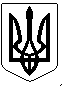                                                       УКРАЇНАПОГРЕБИЩЕНСЬКИЙ МІСЬКИЙ ГОЛОВАВІННИЦЬКОГО РАЙОНУ   ВІННИЦЬКОЇ ОБЛАСТІ                                              РОЗПОРЯДЖЕННЯ 09 червня 2022 р.                                                                                № 70	 Про 30 сесію Погребищенської  міської ради  8 скликання            Керуючись статтями 26,42,46,59 Закону України «Про місцеве самоврядування в Україні», статтями 21,36,129 регламенту Погребищенської міської ради 8 скликання, затвердженого рішенням №3 1 сесії міської ради 8 скликання від 27 листопада 2020 року, рішенням 21 сесії міської ради 8 скликання від 23.12.2022 року №138-21-8/2172 «Про план роботи Погребищенської міської ради на 2022 рік»:    1.Скликати 30 чергову сесію Погребищенської міської ради 8 скликання  30 червня 2022 року о 10.00 у великому залі засідань міської ради та затвердити її орієнтовний порядок денний (додається). 2.Засідання  постійних комісій міської ради провести 10-15 червня 2022 року за окремими планами. 3.На  пленарне  сесійне засідання   запрошуються  депутати   міської  ради, перший заступник та заступники міського голови, представники засобів масової інформації. 4.Це розпорядження оприлюднити згідно з чинним законодавством. 5.Контроль за виконанням цього розпорядження покласти на секретаря міської ради П.Шафранського.            Міський голова                           	С.ВОЛИНСЬКИЙ                                                                                                            ЗАТВЕРДЖЕНО                                                                              Розпорядження міського голови	              09 червня 2022 р. № 70Орієнтовний  порядок денний30 сесії Погребищенської міської ради 8 скликання      30 червня 2022 року    1.Про інформацію керівника Немирівської окружної прокуратури Петраша Р.І. про результати діяльності прокуратури на території  міської територіальної громади шляхом надання узагальнених статистичних та аналітичних даних    2.Про інформацію начальника Погребищенського сектору поліцейської діяльності №2 відділу поліції №4 Вінницького районного управління поліції ГУНП у Вінницькій області капітана поліції Шеремети В.В. про стан законності, боротьби із злочинністю, охорони громадської безпеки і порядку та результати діяльності на території Погребищенської  міської територіальної громади.   3.Земельні питання.   Доп.Мельничук Д.М. – начальник відділу регулювання земельних відносин, охорони навколишнього природного середовища.  Співдоп.Лісовий О.Ю. – голова постійної комісії з питань сільськогосподарського виробництва, регулювання земельних відносин, охорони довкілля, раціонального використання надр.3.1. Про затвердження проекту землеустрою щодо відведення земельної ділянки в користування на умовах оренди гр. Балдизі Н.І.3.2. Про затвердження проекту землеустрою щодо відведення у власність земельної ділянки гр. Гуменюк Л.О.3.3. Про затвердження проекту землеустрою щодо відведення у власність земельної ділянки гр. Гуменюку М.О.3.4. Про затвердження проекту землеустрою щодо відведення у власність земельної ділянки гр. Козловському В.Б.3.5. Про затвердження проекту землеустрою щодо відведення у власність земельної ділянки гр. Кулик М.М.3.6. Про затвердження проекту землеустрою щодо відведення у власність земельної ділянки гр. Прокопчуку М.В.3.7. Про затвердження проекту землеустрою щодо відведення у власність земельної ділянки гр. Седракян М.С.3.8. Про затвердження проекту землеустрою щодо відведення у власність земельної ділянки гр. Сорокіній І.М.3.9. Про затвердження проекту землеустрою щодо відведення у власність земельної ділянки гр. Супруну С.М.3.10. Про затвердження проекту землеустрою щодо відведення у власність земельної ділянки гр. Тріщуну О.П.3.11. Про затвердження проекту землеустрою щодо відведення у власність земельної ділянки гр. Ціхоцькому В.А.3.12. Про затвердження проекту землеустрою щодо відведення у власність земельної ділянки гр. Яропуду М.В.3.13. Про затвердження проекту землеустрою щодо відведення у власність земельної ділянки громадянам3.14. Про надання дозволу на розробку проекту землеустрою щодо відведення земельної ділянки гр. Ковалишену О.В.3.15. Про надання дозволу на розробку проекту землеустрою щодо відведення земельної ділянки гр. Луцкову Л.А.3.16. Про надання дозволу на розробку проекту землеустрою щодо відведення земельної ділянки гр. Пухальській Н.М.3.17. Про надання дозволу на розробку проекту землеустрою щодо відведення земельної ділянки гр. Ходакову І.А.3.18. Про надання дозволу на розробку проекту землеустрою щодо відведення земельної ділянки гр. Цибку В.В.3.19. Про надання дозволу на розроблення технічної документації із  землеустрою щодо інвентаризації земельної ділянки СФГ "Борислав"3.20. Про надання дозволу на розроблення технічної документації із  землеустрою щодо інвентаризації земельної ділянки СФГ "Борислав"3.21. Про надання дозволу на розроблення технічної документації із  землеустрою щодо інвентаризації земельної ділянки ППА "Вікторія"3.22. Про надання дозволу на розроблення технічної документації із  землеустрою щодо інвентаризації земельної ділянки ППА "Вікторія"3.23. Про надання дозволу на розроблення технічної документації із землеустрою щодо інвентаризації земельної ділянки ППА "Вікторія"3.24. Про надання дозволу на розроблення технічної документації із землеустрою щодо інвентаризації земельної ділянки ТОВ "ПК "Зоря Поділля"3.25. Про надання дозволу на розроблення технічної документації із землеустрою щодо інвентаризації земельної ділянки ФГ Колотуцькому О. Л.3.26. Про надання дозволу на розроблення технічної документації із  землеустрою щодо інвентаризації земельної ділянки ФОП Пастуху С.Б.3.27. Про надання дозволу на розроблення технічної документації із  землеустрою щодо інвентаризації земельної ділянки ФОП Рудь С.М.3.28. Про надання дозволу на розроблення технічної документації із  землеустрою щодо інвентаризації земельної ділянки ФОП Рудь С.М.3.29. Про надання дозволу на розроблення технічної документації із  землеустрою щодо інвентаризації земельної ділянки ТОВ "Чапаєвське Агро Плюс"3.30. Про надання дозволу на розроблення технічної документації із  землеустрою щодо інвентаризації земельної ділянки ТОВ "Чапаєвське Агро Плюс"3.31. Про проведення інвентаризації земельної ділянки комунальної власності3.32. Про проведення інвентаризації земельної ділянки комунальної власності3.33. Про соціальне партнерство з Агрофірмою "Чернятин"3.34. Про надання в користування на умовах оренди земельних ділянок сільськогосподарського призначення для ведення товарного сільськогосподарського виробництва під час дії воєнного стану Агрофірмі "Чернятин"3.35. Про соціальне партнерство з СФГ Наумчук І.К3.36. Про надання в користування на умовах оренди земельних ділянок сільськогосподарського призначення для ведення товарного сільськогосподарського виробництва під час дії воєнного стану СФГ Наумчук І.К3.37. Про надання в користування на умовах оренди земельних ділянок сільськогосподарського призначення для ведення товарного сільськогосподарського виробництва під час дії воєнного стану СФГ Наумчук І.К3.38. Про соціальне партнерство з ППА "Вікторія"3.39. Про надання в користування на умовах оренди земельних ділянок сільськогосподарського призначення для ведення товарного сільськогосподарського виробництва під час дії воєнного стану ППА "Вікторія"3.40. Про надання в користування на умовах оренди земельних ділянок сільськогосподарського призначення для ведення товарного сільськогосподарського виробництва під час дії воєнного стану ППА "Вікторія"3.41. Про надання в користування на умовах оренди земельних ділянок сільськогосподарського призначення для ведення товарного сільськогосподарського виробництва під час дії воєнного стану ППА "Вікторія"3.42. Про надання в користування на умовах оренди земельних ділянок сільськогосподарського призначення для ведення товарного сільськогосподарського виробництва під час дії воєнного стану ППА "Вікторія"3.43. Про надання в користування на умовах оренди земельних ділянок сільськогосподарського призначення для ведення товарного сільськогосподарського виробництва під час дії воєнного стану ППА "Вікторія"3.44. Про соціальне партнерство з ТОВ "Сігнет Центр"3.45. Про надання в користування на умовах оренди земельних ділянок сільськогосподарського призначення для ведення товарного сільськогосподарського виробництва під час дії воєнного стану ТОВ "Сігнет Центр"3.46. Про надання в користування на умовах оренди земельних ділянок сільськогосподарського призначення для ведення товарного сільськогосподарського виробництва під час дії воєнного стану ТОВ "Сігнет Центр"3.47. Про надання в користування на умовах оренди земельних ділянок сільськогосподарського призначення для ведення товарного сільськогосподарського виробництва під час дії воєнного стану ТОВ "Сігнет Центр"3.48. Про надання в користування на умовах оренди земельних ділянок сільськогосподарського призначення для ведення товарного сільськогосподарського виробництва під час дії воєнного стану ТОВ "Сігнет Центр"3.49. Про надання в користування на умовах оренди земельних ділянок сільськогосподарського призначення для ведення товарного сільськогосподарського виробництва під час дії воєнного стану ТОВ "Сігнет Центр"3.50. Про надання в користування на умовах оренди земельних ділянок сільськогосподарського призначення для ведення товарного сільськогосподарського виробництва під час дії воєнного стану ТОВ "Сігнет Центр"3.51. Про надання в користування на умовах оренди земельних ділянок сільськогосподарського призначення для ведення товарного сільськогосподарського виробництва під час дії воєнного стану ТОВ "Сігнет Центр"3.52. Про соціальне партнерство з ТОВ "Чапаєвське Агро Плюс"3.53. Про надання в користування на умовах оренди земельних ділянок сільськогосподарського призначення для ведення товарного сільськогосподарського виробництва під час дії воєнного стану ТОВ "Чапаєвське Агро Плюс"3.54. Про надання в користування на умовах оренди земельних ділянок сільськогосподарського призначення для ведення товарного сільськогосподарського виробництва під час дії воєнного стану ТОВ "Чапаєвське Агро Плюс"3.55. Про соціальне партнерство з ФГ "Дружба-Л"3.56. Про надання в користування на умовах оренди земельних ділянок сільськогосподарського призначення для ведення товарного сільськогосподарського виробництва під час дії воєнного стану ФГ "Дружба-Л"3.57. Про надання в користування на умовах оренди земельних ділянок сільськогосподарського призначення для ведення товарного сільськогосподарського виробництва під час дії воєнного стану ФГ "Дружба-Л"3.58. Про надання в користування на умовах оренди земельних ділянок сільськогосподарського призначення для ведення товарного сільськогосподарського виробництва під час дії воєнного стану ФГ "Дружба-Л"3.59. Про надання в користування на умовах оренди земельних ділянок сільськогосподарського призначення для ведення товарного сільськогосподарського виробництва під час дії воєнного стану ФГ "Дружба-Л"3.60. Про надання в користування на умовах оренди земельних ділянок сільськогосподарського призначення для ведення товарного сільськогосподарського виробництва під час дії воєнного стану ФГ "Дружба-Л"3.61. Про соціальне партнерство з ФГ "Камелот-Агро"3.62. Про надання в користування на умовах оренди земельних ділянок сільськогосподарського призначення для ведення товарного сільськогосподарського виробництва під час дії воєнного стану ФГ "Камелот-Агро"3.63. Про соціальне партнерство з ФГ "Ординці-Агро"3.64. Про надання в користування на умовах оренди земельних ділянок сільськогосподарського призначення для ведення товарного сільськогосподарського виробництва під час дії воєнного стану ФГ "Ординці-Агро"3.65. Про соціальне партнерство  з ФОП Рудь С.М.3.66. Про надання в користування на умовах оренди земельних ділянок сільськогосподарського призначення для ведення товарного сільськогосподарського виробництва під час дії воєнного стану ФОП Рудь С.М.3.67. Про поновлення договору оренди землі в комплексі з розташованим на ній водним об’єктом3.68. Про поновлення договору оренди землі в комплексі з розташованим на ній водним об’єктом   4.Про виконання бюджету Погребищенської міської територіальної громади за І квартал 2022 року.   Доп.Недошовенко О.В. – начальник фінансового управління Погребищенської міської ради.  Співдоп.Медик І.В. – голова постійної комісії з питань планування фінансів і бюджету, соціально-економічного розвитку територіальної громади.   5.Про хід виконання Програми місцевих стимулів для медичних працівників Погребищенської міської територіальної громади на 2021-2023 роки.   Доп.Роздольський І.Г. – головний лікар КП «Погребищенський центр первинної медико-санітарної допомоги» Погребищенської міської ради.   Доп.Гнатюк Т.В. – голова постійної комісії з питань освіти, культури і туризму,  спорту, роботи з молоддю,   охорони здоров’я, соціального захисту населення, роботи з ветеранами.   6.Про хід виконання Програми підтримки сім’ї та забезпечення прав дітей Погребищенської міської територіальної громади на 2021-2025 роки.    Доп.Мединська Л.В. – начальник служби у справах дітей Погребищенської міської ради.  Доп.Семчук Л.Ю. – директор КУ «Центр соціальних служб» Погребищенської міської ради. Співдоп.Гнатюк Т.В. – голова постійної комісії з питань освіти, культури і туризму,  спорту, роботи з молоддю,   охорони здоров’я, соціального захисту населення, роботи з ветеранами.  7.Про внесення змін та затвердження персонального складу виконавчого комітету Погребищенскої міської ради 8 скликання в новій редакції.  Доп.Волинський С.О. – міський голова.      Співдоп.Никитюк В.О. – голова постійної комісії з питань регламенту, депутатської діяльності і етики, гласності, адміністративного устрою, забезпечення законності, протидії корупції. 8.Про затвердження плану оптимізації мережі закладів освіти Погребищенської міської ради на 2022-2023 роки.Доп.Тимощук А.В. – начальник відділу освіти Погребищенської міської ради.Доп.Гнатюк Т.В. – голова постійної комісії з питань освіти, культури і туризму,  спорту, роботи з молоддю,   охорони здоров’я, соціального захисту населення, роботи з ветеранами. 9.Про затвердження Правил благоустрою території Погребищенської міської територіальної громади. Доп.Коріненко В.В. - начальник управління з питань житлово-комунального господарства, побутового, торговельного обслуговування, транспорту і зв’язку, управління комунальною власністю, містобудування та архітектури – головний архітектор Погребищенської міської ради. Співдоп. Тарасюк  М.О. – голова постійної комісії з питань управління комунальною власністю, роботи промисловості, транспорту і зв’язку, будівництва, комунального господарства, торгівлі, побутового обслуговування населення, комплексного розвитку  та благоустрою населених пунктів.      Про звіти старост старостинських округів Погребищенської міської територіальної громади        Співдоп.Никитюк В.О. – голова постійної комісії з питань регламенту, депутатської діяльності і етики, гласності, адміністративного устрою, забезпечення законності, протидії корупції.10.Про звіт старости Адамівського старостинського округу Щасливцевої С.М. про свою роботу перед Погребищенською міською радою.11.Про звіт старости Андрушівського старостинського округу Чоботок В.М. про свою роботу перед Погребищенською міською радою.12.Про звіт старости Бабинецького старостинського округу Ковальчук Л.А. про свою роботу перед Погребищенською міською радою.13.Про звіт старости Білашківського старостинського округу Дзигаря Ю.І. про свою роботу перед Погребищенською міською радою.14.Про звіт старости Борщагівського старостинського округу Лубчук Т.Д. про свою роботу перед Погребищенською міською радою.15.Про звіт старости Гопчицького старостинського округу  Прилуцького Р.М. про свою роботу перед Погребищенською міською радою.16.Про звіт старости Дзюньківського старостинського округу Бараболі В.В. про свою роботу перед Погребищенською міською радою.17.Про звіт старости Довгалівського старостинського округу Томчука О.М. про свою роботу перед Погребищенською міською радою.18.Про звіт старости Збаржівського старостинського округу  Горковенка В.А. про свою роботу перед Погребищенською міською радою.19.Про звіт старости Левківського старостинського округу Штогрин Л.С. про свою роботу перед Погребищенською міською радою.20.Про звіт старости Мончинського старостинського округу  Ткачук І.В. про свою роботу перед Погребищенською міською радою.21.Про звіт старости Морозівського старостинського округу Мартинюк Т.Ю. про свою роботу перед Погребищенською міською радою.22.Про звіт старости Надроссянського старостинського округу Лесика В.Й. про свою роботу перед Погребищенською міською радою.23.Про звіт старости Новофастівського старостинського округу Шепеті Л.І.  про свою роботу перед Погребищенською міською радою.24.Про звіт старости Очеретнянського старостинського округу Лісніченко С.В. про свою роботу перед Погребищенською міською радою.25.Про звіт старости Павлівського старостинського округу Панасюк В.М. про свою роботу перед Погребищенською міською радою.26.Про звіт старости Педосівського старостинського округу Довгополюк Т.В. про свою роботу перед Погребищенською міською радою.27.Про звіт старости Плисківського старостинського округу Рябцуна Р.В. про свою роботу перед Погребищенською міською радою.28.Про звіт старости Розкопанського старостинського округу Корж Т.І. про свою роботу перед Погребищенською міською радою.29.Про звіт старости Саражинецького старостинського округу Рибак Т.І. про свою роботу перед Погребищенською міською радою.30.Про звіт старости Сніжнянського старостинського округу Адамчук Т.І. про свою роботу перед Погребищенською міською радою.31.Про звіт старости Станилівського старостинського округу Хоменка В.І. про свою роботу перед Погребищенською міською радою.32.Про звіт старости Старостинецького старостинського округу Філіповського Ю.О. про свою роботу перед Погребищенською міською радою.       33.Про звіт старости Черемошненського старостинського округу Левченка  В.В. про свою роботу перед Погребищенською міською радою.       34.Про звіт старости Ширмівського старостинського округу Слотвінської С.В.  про свою роботу перед Погребищенською міською радою.        36.Про передачу сміттєзвалищ     Доп.Коріненко В.В. - начальник управління з питань житлово-комунального господарства, побутового, торговельного обслуговування, транспорту і зв’язку, управління комунальною власністю, містобудування та архітектури – головний архітектор Погребищенської міської ради.       Співдоп. Тарасюк  М.О. – голова постійної комісії з питань управління комунальною власністю, роботи промисловості, транспорту і зв’язку, будівництва, комунального господарства, торгівлі, побутового обслуговування населення, комплексного розвитку  та благоустрою населених пунктів.  Секретар міської ради                                                  П. ШАФРАНСЬКИЙ